International Conference on Business Research (ICBR)4th International Conference on Business Research 2021June 23, 2020University of Moratuwa, Sri LankaBusiness Research Unit (BRU) of Faculty of Business, University of Moratuwa is calling submissions for its 4th consecutive conference to be held in June 23, 2021. The deadline for paper submission is April, 30th.International Conference on Business Research (ICBR) welcomes high quality research papers covering all areas of research in business while encouraging critical analysis of policy and practice. Conference welcomes cultural and geographic diversity in submissions to better conceptualize how business are conducted world‐wide and gather a spectrum of knowledge.All submissions judged as suitable for the conference are sent to two experts in the related area for double blind peer review.Business Research Unit uses Turnitin software to check the originality of papers submitted for the conference. Business Research Unit supports the development and practical application of consistent ethical standards in its publications.All papers accepted for the conference will be published in the conference proceedings with an ISSN number. The individual papers will have a separate URL for easy reference and access.SUBMISSION GUIDELINESIt is mandatory for all author(s) to type their full paper strictly adhering to the following formatting guidelines.The official language of the conference is English. All papers should be written in EnglishType the content in single column formatAll authors are requested to carefully revise the manuscript for English language and formatting.All submitted manuscripts will undergo a plagiarism check using a suitable tool.Page 1International Conference on Business Research (ICBR)If authors use any content that has been created by the (such as a diagram, a table, or excerpts) authors should have been permission to use them in their submission.Research papers submitted to the conference should not have been published previously in their current or substantially similar form, or be under consideration for publication with another outlet. Authors submitting their research work for the conference warrant that their papers do not infringe any existing copyright and will indemnify the Business Research Unit of University of Moratuwa against any breach of such warranty.All papers should be submitted to icbr@uom.lk on or before April 30, 2021.PAPER FORMATTING GUIDELINESPaper size ‐ A4 PageNumbering – Bottom centred, consecutively numbered Margins ‐ Left: 1.5 inches and all others 01 inchLine spacing –1.15Letter style ‐ Cambria, Font:11First and second level titles should be typed using “Capitalize Each Word Format”.The maximum length of the paper should be seven (07) pages (including references and appendices).TITLE OF THE RESEARCH PAPER(14‐point type size, upper case, centred)Name of Author(s)AffiliationEmail address(s)(11‐point type size, upper and lower case, centred under the title)ABSTRACTAbstract should state the problem and the purpose of the paper, the research approach followed, and also the results and conclusion. It should be understandable by the general reader and it should contain minimum of acronyms and jargons. The summary of your work for the ICBR 2021 should be two hundred to three hundred words in italics form. Indent the abstract on the left and right sides.Key Words: maximum of five key words should be clearly described the subject matter of the paper.Page 2International Conference on Business Research (ICBR)STRUCTURE OF THE PAPERPlease adhere to the following structure.1. IntroductionThe introduction section shouldpresent the scope and objective of the paper and state the problem,briefly review the pertinent literature,describe the methods, andprovide an overview of the main results of the work.2. Literature ReviewProvide a summarized and updated review of literature pertaining to the area of study3. MethodologyThe methodology must be clearly stated and described sufficiently in detail or with references.4. Results/Analysis and DiscussionThe author should present the results of the study and the discussion should focus on how the research was instrumental to achieve the objectives.The findings and arguments of the work should be explicitly described and illustrated. Supporting figures, tables and images of the results (no more than two figures and two tables) may be included.All the tables, images and figures should be centred. Figures and images should be numbered (see Figure 2 for an example) and figure headers should be placed under the figure or image; Tables should also be numbered (see Table 2 for an example) and the table header should be placed at the top. The letters of figures and tables should be 10-point type size. 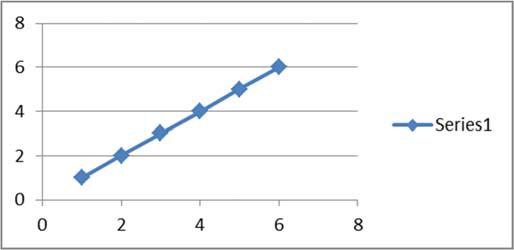 Figure 2. HeaderPage 3International Conference on Business Research (ICBR)Table 1: TopicSource: 5. Conclusion and ImplicationsConclusions should include:the principles and generalizations inferred from the results,any exceptions to, or problems with these principles and generalizations,theoretical and/or practical implications of the work,conclusions drawn and future recommendations.AcknowledgementAny acknowledgement Authors wish to make for the support reviewed for the research study.ReferencesThe references should follow APA (latest edition) style and carefully checked for completeness, accuracy and consistency. The style guideline can be found at:http://www.lib.mrt.ac.lk/images/User%20Education_%20Guidelines_APA.pdfFOR FURTHER INFORMATIONPlease contact us, if you have any questions regarding your submission or experience any issues while submitting your manuscript.Business Research Unit (BRU)Faculty of BusinessUniversity of Moratuwa,Moratuwa, 10400Sri LankaPhone	: 0112640295 Ext 6600Contact	: Dr. VPT Jayawardane (Director BRU)	Email: thesaraj@uom.lk
         	: Sathya Ramanayake (Secretary – ICBR 2020)		  sathyar@uom.lk  0776401965                         Email (Official)	        : icbr@uom.lkWeb			        : www.mrt.ac.lk/web/business/bru/icbrPage 4LabelLabelLabel